HUDEBNÍ NAUKA OSOBLAHA (5. ročník)zadání na týden 6.- 12. dubna 2020Hlavní a vedlejší kvintakordy v dur (harmonické funkce):podle úkolu z minulého týdne vypracuj zadání z pracovního sešitu str. 43 (pozor na předznamenání - G dur má ???), vyfoť a pošli zpět.Děkuji.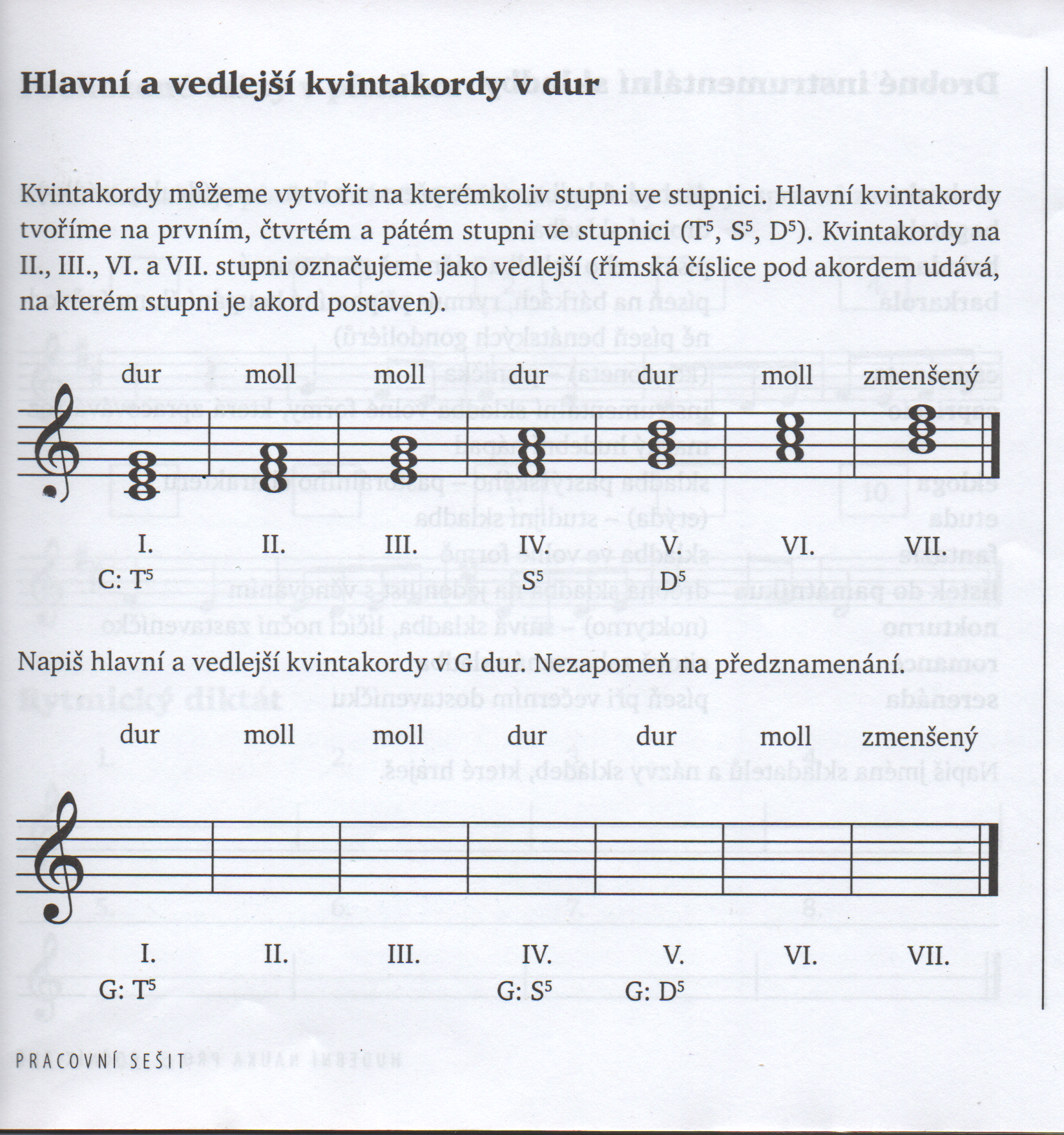 